AndorraAndorraAndorraMarch 2024March 2024March 2024March 2024MondayTuesdayWednesdayThursdayFridaySaturdaySunday1234567891011121314151617Constitution Day1819202122232425262728293031Maundy ThursdayGood FridayEaster Sunday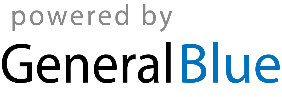 